ПриложениеВНИМАНИЮ ГРАЖДАН!!!КУ «Ханты-Мансийский центр занятости населения», предлагает гражданам пройти обучение в рамках федерального проекта «Содействие занятости» национального проекта «Демография». Для граждан обучение является бесплатным!Обучение организовано по:Подать заявку на обучение можно в личном кабинете портала «Работа в России» нажав вкладку «все сервисы» далее в разделе «Образовательные программы» кликнуть «список образовательных программ» после чего выбрать интересующую программу обучения затем нажать кнопку «подать заявку». После подачи заявки необходимо явиться в Центр занятости населения в течение 3-х рабочих дней с документами. 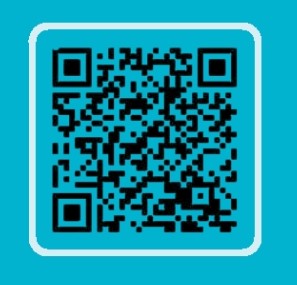 основным программам профессионального обучения (по профессиям рабочих, должностям служащих программам переподготовки рабочих, служащих, программам повышения квалификации рабочих, служащих)программам профессиональной переподготовкипрограммам повышения квалификацииВ случае затруднения подачи заявки на обучение необходимо обратится в Центр занятости населения по адресу: ул. Карла Маркса, 12, окно № 1 или по телефону: 8 (3467) 32-21-88 (доб. 114, 219)